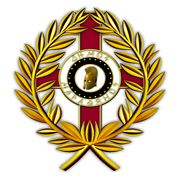 ΕΛΛΗΝΙΚΗ ΔΗΜΟΚΡΑΤΙΑ					ΑΡΙΘ.ΜΕΛΕΤΗΣ 7/2018ΝΟΜΟΣ ΑΤΤΙΚΗΣ			             Προμήθεια ειδών & εξαρτημάτωνΔΗΜΟΣ ΜΑΡΑΘΩΝΟΣ			 συντήρησης κήπων & παρτεριών						 Δήμου ΜαραθώνοςΔ/νση Καθαριότητας, Ανακύκλωσης, Περιβάλλοντος,Πρασίνου και Συντήρησης Υποδομώνεντυπο οικονομικησ προσφορασ(συμπληρώνεται από τον προμηθευτή)Προσφέρω τα ανωτέρω είδη έναντι συνολικού ποσού: ……………………………………………………….…………………………………………………………………………….……………………………………..………………………………………………………………………………………..(αναγράφετε συνολικό ποσό συμπεριλαμβανομένου του Φ.Π.Α. ολογράφως)Μαραθώνας ….. / ….. / 2018Ο Προσφέρων[Σφραγίδα Επιχείρησης, Υπογραφή Νόμιμου Εκπροσώπου]α/αΠΕΡΙΓΡΑΦΗ ΕΙΔΟΥΣΜονάδα ΜέτρησηςΠοσότηταΤιμή μονάδαςΔΑΠΑΝΗ (€)1ΛΑΔΙ ΑΛΥΣΙΔΑΣ (bio plus – STIHL)ΛΙΤΡΑ202ΛΑΔΙ ΔΙΧΡΟΝΟΥ του  με δοσομετρητή ultra STIHL ΛΙΤΡΑ403ΜΕΣΙΝΕΖΑ πολυστρωματική cf3-pro 3.3mm/36mΤΕΜ1004ΠΡΟΓΡΑΜΜΑΤΙΣΤΕΣ 8 ΣΤΑΣΕΩΝ ΕΣΩΤΕΡΙΚΟΥ ΧΩΡΟΥΤΕΜ25ΠΟΤΙΣΤΙΚΟ PSU-O4ΤΕΜ1006ΠΡΟΓΡΑΜΜΑΤΙΣΤΗΣ HUNTER NODE 100 ΜΑΖΜΕΜΕΜΕΗΛΕΚΤΡΟΒΑΝΑ ΜΜΜΜΜΜΜMEMEΜΕMΗΛΕΚΤΡΟΒΑΝΑ ΤΕΜ407ΜΠΑΤΑΡΙΑ 9 VOLT αλκαλικέςΤΕΜ1008ΠΟΤΙΣΤΙΚΑ   PGP HUNTERΤΕΜ3409ΚΕΦΑΛΕΣ 10A- 12A-15A ΤΕΜ10010ΤΑΦ Φ25 ½ Φ 25 LockΤΕΜ5011ΣΩΛΗΝΑΣ Φ16, 6 atm  PEΜΕΤΡΑ100012ΣΩΛΗΝΑΣ Φ25, 6 atm PEΜΕΤΡΑ50013ΣΥΝΔΕΣΜΟΣ Φ16 LOCKΤΕΜ5014ΣΥΝΔΕΣΜΟΣ Φ25 LOCKΤΕΜ5015ΦΡΕΑΤΙΑ ΠΛΑΣΤΙΚΑ ΜΙΑΣ (1) ΗΛΕΚΤΡΟΒΑΝΑΣΤΕΜ516ΦΡΕΑΤΙΑ ΠΛΑΣΤΙΚΑ ΔΥΟ (2) ΗΛΕΚΤΡΟΒΑΝΩΝ ΤΕΜ517ΦΡΕΑΤΙΑ ΠΛΑΣΤΙΚΑ ΤΕΣΣΑΡΩΝ (4) ΗΛΕΚΤΡΟΒΑΝΩΝΤΕΜ518BANNEΣ 1’’ ΠΛΑΣΤΙΚΕΣ ΚΗΠΟΥΤΕΜ2019ΤΑΙΝΙΕΣ ΤΕΦΛΟΝΤΕΜ10020ΣΤΑΛΑΚΤΕΣ ΑΥΤΟΡΙΘΜΥΖΟΜΕΝΟΙ 4-6-8 lt/ώραΤΕΜ30021ΗΛΕΚΤΡΟΒΑΝΕΣ DC 1’’ HUNTER PGV Θ-ΘΤΕΜ2022ΤΑΦ  Φ25 ¾ Φ 25 LockΤΕΜ50ΣΥΝΟΛΟ 123ΦΥΣΙΚΟΣ ΒΙΟΔΙΕΓΕΡΤΗΣ RIZOCYN 1LTΤΕΜ524ΥΓΡΟ OΡΓΑΝΙΚΟ ΛΙΠΑΣΜΑ ΑΜΙΝΑL 250mlΤΕΜ5025ΛΙΠΑΣΜΑ ΝΕΟΥ ΤΥΠΟΥ COPPER 473ccΤΕΜ1026ΛΙΠΑΣΜΑ 12-8-17+2ΜgO+ΤΕ ΣΑΚΟΙ  25 kgr 4020ΣΥΝΟΛΟ 2ΠΡΟΥΠΟΛΟΓΙΣΜΟΣ  1+2ΠΡΟΥΠΟΛΟΓΙΣΜΟΣ  1+2ΠΡΟΥΠΟΛΟΓΙΣΜΟΣ  1+2ΣΥΝΟΛΟΥ 1.ΦΠΑ 24%ΣΥΝΟΛΟΥ 1.ΦΠΑ 24%ΣΥΝΟΛΟΥ 1.ΦΠΑ 24%ΣΥΝΟΛΟΥ 2.ΦΠΑ 13%ΣΥΝΟΛΟΥ 2.ΦΠΑ 13%ΣΥΝΟΛΟΥ 2.ΦΠΑ 13%ΓΕΝΙΚΟ ΣΥΝΟΛΟΓΕΝΙΚΟ ΣΥΝΟΛΟΓΕΝΙΚΟ ΣΥΝΟΛΟ